Inclusive Pharmacy Practice Advisory Board: 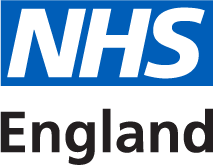 Community Pharmacy Professional Leader Participation - Role Advert and DescriptionIntroductionThe Inclusive Pharmacy Practice (IPP) Advisory Board has been established following a programme of work to develop principles and a framework to encourage pharmacy organisations and professionals to embed inclusive pharmacy practice into their work. On 5 August 2020 NHS England and NHS Improvement (NHSE&I), the Royal Pharmaceutical Society (RPS) and the Association of Pharmacy Technicians UK (APTUK) held a joint roundtable for national pharmacy organisations and other stakeholders. Following the roundtable, a Joint National Statement of Principles on Inclusive Pharmacy Professional Practice was developed and published on 25 September 2020. From this, the Joint National Plan for Inclusive Pharmacy Practice was co-produced by the Chief Pharmaceutical Officer’s team at NHSE&I, the RPS and APTUK, working with partners across the pharmacy sector, and published on 10 March 2021.A second annual roundtable was held on 29 July 2021, and following the roundtable discussions, the IPP Advisory Board meeting in September 2021 agreed the following strategic approach for the IPP Programme:Using the IPP principles to provide a broad framework for partners and the Board to operate within, enabling organisations to define their own goals and activity.For NHSE&I, RPS and APTUK to continue to encourage partner organisations across pharmacy in England to focus on racial and ethnic disparities and expand the work to include people with disabilities (physical and learning) and those from lower socioeconomic groups, incorporating the complexities of intersectionality into our wider considerations.To drive systemic change, achieved by working with other organisations (national and regional) where there are clear interdependencies. To work with key programmes and organisations which will be influential in determining future pharmacy professional practice to improve health inequalities. The IPP Advisory Board’s purpose will be to support the identification of priorities and help set the direction of travel and to champion inclusive pharmacy practice.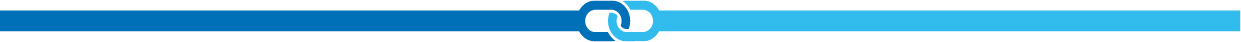 To invite organisations or programme leads to present their work through dialogue and discussion which can also be shared among the wider partners. Also, to comment on their experiences, highlighting any barriers and obstacles which prevent/help change.Objectives of IPP Advisory BoardThe Board’s objectives are:To provide advice, guidance and thought leadership to the Chief Pharmaceutical Officer and the Pharmacy Advisory Group at NHSE&I.To guide and advise on the work of the IPP Programme; supporting partner organisations signed up to the IPP principles to make a measurable difference to patients, pharmacy teams and health inequalities.Working with organisations/programmes to determine key shared priorities for pharmacy professional practice and to learn together.Help ensure the IPP programme works closely with partner organisations and frontline pharmacy professionals to gai  insights delivery of IPP, and champion best practice to support wider scale implementation. To oversee the evaluation of the IPP programme.Ensure the findings at Board sessions are published as a newsletter.Description of rolesTo continue with this work steam and move forward implementation, the IPP Advisory Board would like to recruit two further board members.We are therefore seeking the appointment of two Community Pharmacy Professional Leaders to join the IPP Advisory Board, whose role it is to develop and embed inclusive pharmacy practice into everyday care for patients and members of the public to support the prevention of ill-health and address health inequalities. We are looking for two people with knowledge and experience around inclusive practice within Community Pharmacy organisations and teams. The post holders will contribute their lived experience to the role and bring understanding of the requirements of equality, diversity, inclusion, and health inequalities policy for pharmacy professionals. Please note, these roles are open to both registered Pharmacy Technicians and Pharmacists within community pharmacy. The time commitment for the post will include: One board meeting every 2 months.  Each meeting will be up to 2 hours. It is anticipated that the board will continue for a minimum of 2 years. Meetings will usually be virtual using Microsoft Teams. It is anticipated that, when COVID restrictions allow, some opportunities for face to face meetings will be arranged. Ad hoc involvement in relevant workstream meetings such as the Improving Engagement and Best Practice Group.Visible leadership of IPP within the pharmacy profession and NHS system.Application (and if additional information is required) will be through submission of the expression of interest form in Appendix A to: Jo Coleman, Head of Office, Chief Pharmaceutical Officer’s Team, NHS England and NHS Improvement. Email: england.cpho-office@nhs.netThe membership of the Board is at Appendix B.Application informationClosing date for expressions of interest: 17:00 on 28th June 2022Successful expressions of interest will be followed up by: 4th July 2022Please note, the process of selection will be by a shortlisting panel comprising of IPP Advisory Board members Prof Mahendra Patel OBE, Professional Advisor to the Chief Pharmaceutical Officer and Richard Cattell, NHSE&I Deputy Chief Pharmaceutical Officer, and the NHSE&I IPP Working Group Co-chair Sue Ladds, South East Regional Chief Pharmacist, NHSE&I.The next IPP Advisory Board meeting is on Wednesday 13 July 2022 at 12.00-14.00 on MS Teams.NHS England and NHS Improvement, through the Office of the Chief Pharmaceutical Officer, using an open and inclusive process, actively encourages applications from a diverse range of candidates, including people from protected characteristic groups as defined in the Equality Act 2010. If you would like a copy of the Pilot IPP Guidance on External Pharmacy Professional Representation on National Pharmacy Working Groups and Boards, please contact the Office of the Chief Pharmaceutical Officer on: england.cpho-office@nhs.net. For further information see the Joint National Plan for Inclusive Pharmacy Practice – Joint National Plan for Inclusive Pharmacy Practice - 10 March.pdf (rpharms.com)Appendix A: Candidate expression of interest formExpression of interest in being a member of the Inclusive Pharmacy Practice Advisory Board – Community Pharmacy Professional Leader participation Please note the closing date for all expressions of interest is: 17:00 28th June 2022About youExpression of interest – refer to paragraph 1.8 for details of the experience and skills we are looking forAppendix B: IPP Advisory Board MembershipFull name: Job title:Organisation:GPhC registration number:Contact telephone number:Work email address: Do you have any additional needs or need particular support from NHS England and NHS Improvement to enable you to participate?Yes / No (delete as applicable). If yes, please explain.Please tell us why you would like to apply for this role (up to 200 words).Please tell us your main experience, qualifications and skills which support your application (up to 400 words).Please tell us your knowledge and experience around inclusive practice within community pharmacy organisations and teams including examples of improving inclusive practice or diversity in decision making (up to 300 words).Name  Role Organisation David Webb Chief Pharmaceutical Officer NHSE&I Yousaf Ahmad ICS Chief Pharmacist and Director of Medicines Optimisation Frimley Health and Care ICS Laura Angus Chief Pharmacist Humber, Coast and Vale Health and Care Partnership ICS Natasha Callender Future practice advisor NHSE&I Richard Cattell Deputy Chief Pharmaceutical Officer NHSE&I Ros Cheeseman Pharmacy Dean (Workforce Transformation) Health Education England Janaki Chitsabesan Co-founder Pharmacy Technicians of Colour  Professor Anton Emmanuel Senior Clinical Lead for the Workforce Race Equality Standard NHSE&I Rashmi Kumar Trustee - Patients and Public Participation Groups (PPGs) Network in South London. Chair of the Strategy Committee i. South East London Integrated Care Partnership Board ii. Cicely Saunders Institute for Palliative Care and Rehabilitation, part of Kings College London Chisha McDonald  Head of Pharmacy Chelsea and Westminster NHS Foundation Trust Michael Molete Carer Ambassador for Manchester  Carers UK Dr Habib Naqvi Director  NHS Race and Health Observatory Dr Bola Owolabi National Clinical Director for Health Inequalities NHSE&I Professor Mahendra Patel OBE Professional Advisor to the Chief Pharmaceutical Officer Professor Mala Rao Medical Adviser, Workforce Race Equality Strategy Implementation Team Department of Primary Care and Public Health NHSE&I Imperial College London Sam Rodger Senior Policy and Strategy Lead NHS Race and Health Observatory Duncan Rudkin Chief Executive General Pharmaceutical Council Claire Steele President Association of Pharmacy Technicians UK Ravi Sharma  Director for England Royal Pharmaceutical Society 